Консультация для родителей«Как помочь родителям»1. Учите ребенка не конфликтовать с детьми, не быть жадным, развивайте в нем зачатки великодушия. Ведь довольно часто можно наблюдать «бои» за ведерко или совочек на детской площадке. Не стойте пассивно в стороне в таких ситуациях, обязательно вмешивайтесь и сглаживайте ситуацию, не занимая позицию своего ребенка, а рассудите по справедливости2. Проводите дома различные беседы с ребенком о том, что нужно уметь слушать других, сочувствовать им, сопереживать, если что-то случилось нехорошее, пытаться помочь. В мальчике развивайте мужественность, джентльменское отношение к девочкам, в девочке - скромность и женственность.3. Читайте ребенку больше сказок, стихов, рассказов о дружбе вообще, о дружеских отношениях между детьми. Смотрите мультфильмы на подобную тематику. Обсуждайте прочитанное и увиденное.4. Чаще ходите в гости к друзьям, у которых есть маленькие дети. Глядя на ваше общение, ребенок будет брать с вас пример. Положительный же пример будет ему только на пользу, так как дети любят копировать взрослых.5. Отмечайте дни рождения ребенка, приглашайте на праздник его знакомых сверстников из детского сада, соседских детей и т. д. 6. Не стремитесь, все время быть посредником между вашим ребенком и другими детьми, давайте ему возможность проявлять самостоятельность в поступках и действиях.Необходимо помнить, что родители образец для поведения - что делают родители, то делают и дети!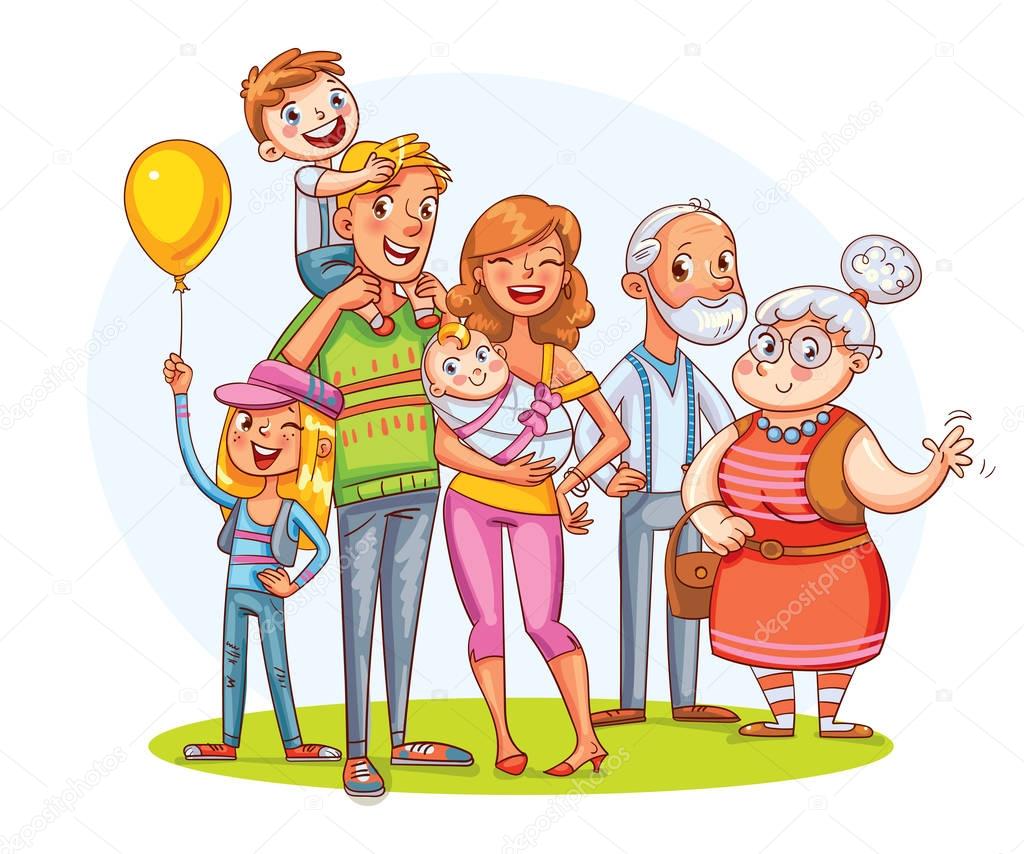 